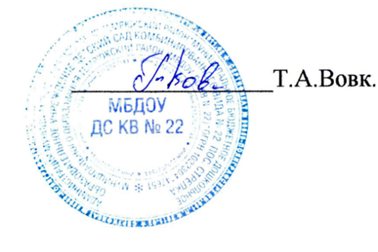 Положение 
о системе внутреннего мониторинга качества образованиямуниципального бюджетного дошкольного образовательного учреждения детского сада комбинированного вида № 22 пос. Стрелка муниципального образования Темрюкский районпос.Стрелка1. Общие положения.          1.1. Настоящее  Положение о системе внутреннего мониторинга качества образования в дошкольном образовательном учреждении (далее –Положение) разработано для Муниципального бюджетного дошкольного образовательного учреждения детского сада комбинированного вида № 22 пос. Стрелка муниципального образования Темрюкский район (далее – Учреждение) в соответствии с п.13 ч.3 ст.28 Федерального закона Российской Федерации № 273-ФЗ «Об образовании в Российской Федерации. 1.2. Система мониторинга качества образования Учреждения является составной частью системы оценки качества предоставляемых услуг в Учреждении. 1.3.В настоящем положении используются следующие термины:Мониторинг - систематическое отслеживание процессов, результатов, других характеристик образовательной системы для выявления соответствия (или не соответствия) её развития и функционирования заданным целям. Система мониторинга качества образования – система сбора, обработки, анализа, хранения и распространения информации об образовательной системе и её отдельных элементах, которая ориентирована на информационное обеспечение управления качеством образования, позволяет судить о состоянии системы качества образования Учреждения в любой момент времени и обеспечить возможность прогнозирования её развития.Качество образования – интегральная характеристика системы образования, отражающая степень соответствия реальных достигаемых образовательных результатов федеральным государственным требованиям, социальным и личностным ожиданиям участников образовательного процесса.Управление качеством – методы и виды деятельности Учреждения, используемые для гарантированного обеспечения качества образования.Качество дошкольного образования – совокупность свойств и характеристик, реализация которых в образовательном процессе способствует разностороннему развитию ребёнка до уровня, соответствующего его возможностям и требованиям общества, сохранению его здоровья и обеспечению успешного перехода к следующему возрастному периоду, целью которого является развитие ребёнка. Цели мониторингасбор, обобщение, анализ информации о состоянии системы образования Учреждения и основных показателях её функционирования для определения тенденций развития Учреждения, принятия обоснованных управленческих решений по обеспечению качества;изучение процесса  развития детей в соответствии с целевыми ориентирами.Для достижения поставленной цели решаются следующие задачи:формирование механизма единой системы сбора, обработки и хранения информации о состоянии Учреждения;координация деятельности всех участников мониторинга;установление потребностей и ожиданий участников образовательного процесса;определение необходимых ресурсов и обеспечение ими процессов управления качеством;разработка и применение методов для измерения результативности и эффективности каждого процесса на основе ключевых показателей качества; формирование механизма адресного обеспечения групп пользователей аналитической информацией;своевременное выявление динамики и основных тенденций в развитии Учреждения;выявление действующих на качество образования факторов, принятие мер по минимизации негативных действия и устранению отрицательных последствий;формулирование основных стратегических направлений развития Учреждения на основе анализа полученных данныхприменение и корректировка мониторинга для постоянного улучшения всей системы качества. 1.6. Объект мониторинга – личностные  качества ребёнка, определённые ФГОС ДО.1.7.Формирование и совершенствование системы мониторинга качества образования опирается на:единый концептуальный подход к формированию информационных потоков;автоматизированный сбор данных на электронных носителях и их обработка;подготовленных для этой цели специалистов.Проведение мониторинга ориентируется на основные аспекты качества образования (качество результата, качество условий, качество процессов).Направления мониторинга определяются, исходя из оцениваемого аспекта качества образования.Основными принципами реализации мониторинга являются иерархичность построения мониторинга, объективность получаемой информации, сравнимость и сопоставимость результатов, полученных в ходе мониторинга, прогностичность и целевое назначение.Основными пользователями результатов мониторинга являются учредитель, администрация и педагогические работники Учреждения, родители (законные представители) детей, посещающих Учреждение, представители общественности и др.2. Организация и технология мониторинга.2.1.Организационной основой осуществления процедуры мониторинга является программа, где определяются форма, направления, сроки и порядок проведения мониторинга, ответственные исполнители.2.2.Мониторинг осуществляется в двух формах: постоянный (непрерывный) мониторинг (осуществляется непрерывно после постановки задач и создания системы запросов с соответствующей технологией сбора и обработки информации) и периодический мониторинг (осуществляется периодически) в соответствии с программой мониторинга.2.3.Мониторинг проводится административными и педагогическими работниками Учреждения.2.4. Реализация мониторинга предполагает последовательность следующих действий:определение и обоснование объекта мониторинга;сбор данных, используемых для мониторинга;структурирование баз данных, обеспечивающих хранение и оперативное использование информации;обработка полученных данных в ходе мониторинга;анализ и интерпретация полученных данных в ходе мониторинга;подготовка документов по итогам анализа полученных данных;распространение результатов мониторинга среди пользователей мониторинга.2.5. К методам проведения мониторинга относятся:наблюдение,экспертное оценивание,опрос,анкетирование,статистическая обработка информации и др.3. Требования к инструментарию мониторинга.3.1.Обязательным требованием к построению системы мониторинга является сочетание низко формализованных (наблюдение, беседа, экспертная оценка и др.) и высоко формализованных (тестов, проб, аппаратурных методов и др.) методов, обеспечивающее объективность и точность получаемых данных.3.2.Общеметодологическими требованиями к инструментарию мониторинга являются валидность, надёжность, удобство использования, доступность для различных уровней управления, стандартизированность и апробированность.3.3.В процессе мониторинга оцениваются собираемые данные по совокупности показателей и параметров, характеризующих основные аспекты качества образования.3.4.Процедура измерения, используемая в рамках мониторинга, направлена на установление качественных и количественных характеристик объекта.3.5.Основными инструментами, позволяющими дать качественную оценку системе образования, являются анализ изменений характеристик во времени (динамический анализ) и сравнение одних характеристик с аналогичными в рамках образовательной системы (сопоставительный анализ). 3.6. В соответствии с принципом иерархичности построения мониторинга показатели и параметры, заданные на вышестоящем уровне, включаются в систему показателей и параметров мониторинга нижестоящего уровня. Муниципальный мониторинг определяет показатели и параметры построения мониторинга на уровне Учреждения.3.7. Мониторинговые индикаторы отражают перспективные линии развития ребёнка, являются планируемыми результатами формирования интегративных качеств ребёнка, складывающихся к двум годам.4. Процедура проведения мониторинга.4.1.Периодичность мониторинговых исследований в Учреждении определена два раза  в год (октябрь, апрель). 4.2.Система мониторинга интегративна с точки зрения взаимодействия специалистов в процессе её реализации.4.3.Интегративные качества изучаются разными специалистами:физически развитый, овладевший основными культурно-гигиеническими навыками (воспитатель, инструктор по физической культуре, медицинские работники)любознательный, активный (воспитатель)эмоционально отзывчивый (воспитатель, музыкальный руководитель)овладевший средствами общения и способами взаимодействия со взрослыми и сверстниками (воспитатель)способный управлять своим поведением и планировать свои действия на основе первичных ценностных представлений, соблюдение элементарных общепринятых норм и правил поведения (воспитатель)способный решать интеллектуальные и личностные задачи (проблемы) адекватные возрасту (воспитатель)имеющий первичные представления о себе, семье, обществе, государстве, мире и природе (воспитатель) овладевший учениями и навыками, необходимыми для осуществления различных видов детской деятельности (воспитатель, музыкальный руководитель).4.4. Данные специалистов обсуждаются на заседании Совета педагогов, делается вывод о соответствии совокупности результатов мониторинга одному из уровней достижения планируемых результатов (показателей) формирования того или иного интегративного качества: выше среднего, среднему и ниже среднего.4.5. Составляется интегративная характеристика ребёнка и группы в целом, на основе которых планируется образовательный процесс.5. Требования к ведению документации.5.1.Результаты мониторинга представляются с использованием стандартизированных бланков и методик, утверждённых приказом заведующей Учреждением.5.2.Использование нетрадиционных методов сбора информации и интерпретации результатов допустимо в качестве дополнительных.5.3.Данные специалистов должны быть упорядочены и фиксированы (во времени), привязаны к группе. Результаты подготовлены для обработки (округлены, переведены в стандартные единицы – процент, балл и т.д.)5.4.Контроль ведения документации мониторинга осуществляет заведующий.5.5.По итогам анализа полученных данных в рамках мониторинга готовятся аналитические справки, которые доводятся до сведения участников образовательного процесса на Совете педагогов.5.6.Результаты мониторинга являются основанием для принятия решений на разных уровнях управления качеством.5.7.Результаты мониторинга хранятся в Учреждении 3 года.6. Контроль6.1. Контроль над проведением мониторинга качества образования в ДОУ осуществляет заведующий посредством следующих форм:- итогового контроля;- тематического контроля;- оперативного контроля;-посещение непосредственно образовательной деятельности, режимных моментов и других видов деятельности;- проверка документации.7. Особенности организации и проведения мониторинга достижения детьми планируемых результатов освоения основной общеобразовательной программы.Мониторинг основан на технологии оценки параметров, характеризующих качество дошкольного образования, разработанных к примерной основной общеобразовательной программе дошкольного образования  «Мир открытий» («Система мониторинг достижения детьми планируемых результатов», научный рук. авторского коллектива  Л.Г.Петерсон).В содержание деятельности при проведении мониторинга включено два основные части: медико-педагогический мониторинг,основная задача: определить степень соответствия целевым ориентирам физического развития; психолого-педагогический мониторинг,основная задача: определить степень соответствия целевым ориентирам социально-коммуникативного, познавательного, речевого и художественно-эстетического  развития; Цель мониторинга –  выявить степень эффективности взаимодействия педагога и ребенка в рамках образовательного процесса. Мониторинг отражает:   возрастные особенности детей, индивидуальные особенности развития ребенка; адекватность  психолого-педагогической деятельности педагога по  реализации образовательных целей Программы.                                                                                                                                                                                                                                                  Принятона заседании педагогического совета протокол № 1 от 28.08.2015Утвержденозаведующий МБДОУ ДС КВ № 22 приказ №  36 от 28.08.2015«УТВЕРЖДАЮ»Заведующий МДОАУ № 195__________ О.Н. Шевелькова   02.09.2013г